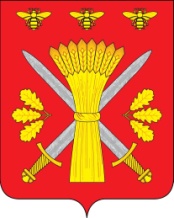 РОССИЙСКАЯ ФЕДЕРАЦИЯОРЛОВСКАЯ ОБЛАСТЬАДМИНИСТРАЦИЯ ТРОСНЯНСКОГО РАЙОНАПОСТАНОВЛЕНИЕот  13 мая  2020 г.                                                                                                                                      № 104                                 с.Тросна       О  подготовке объектов жилищно-коммунальногохозяйства, топливно-энергетического комплексаи социальной сферы к работе в отопительном сезоне 2020-2021 гг.          В  целях организации своевременной подготовки котельных, тепловых сетей, объектов жилищного фонда, объектов социальной сферы, систем водоснабжения и водоотведения к работе в отопительный период 2020-2021 годов, обеспечения их устойчивого снабжения топливно-энергетическими ресурсами  п о с т а н о в л я е т:Утвердить План-график мероприятий по подготовке объектов жилищно-коммунального хозяйства и социальной сферы к эксплуатации в осенне-зимний период 2020-2021 гг. (Приложение 1).Руководителю Муниципального унитарного жилищно-коммунального  предприятия Троснянского района (Попрядухин Л.М.),  директору Общества с ограниченной ответственностью «Коммунальник Тросна» (Выскребенцев С.А.) провести подготовку котельных, тепловых сетей, внутренних систем отопления многоквартирных жилых домов, систем водоснабжения и водоотведения к отопительному периоду 2020-2021 годов.Начальнику отдела культуры и архивного дела администрации района (Косоухова Г.В.), начальнику отдела образования администрации района (Ерохина И.В.), директорам и заведующим образовательных учреждений обеспечить подготовку к осенне-зимнему периоду 2020-2021 годов, находящихся в их ведении объектов социальной сферы и заключить договоры на аварийное и техническое обслуживание указанных объектов и инженерной инфраструктуры со специализированными предприятиями.Для проведения оценки готовности объектов жилищно-коммунального хозяйства, жизнеобеспечения населения и социальной сферы к работе в осенне-зимний период 2020-2021 годов утвердить состав комиссии (Приложение 2).Утвердить программу проведения проверки готовности  к отопительному сезону 2020-2021 годы. (Приложение 3).  6. Контроль за выполнением настоящего постановления возложить на заместителя Главы администрации района Фроловичева А.В.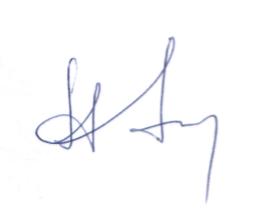 Глава  района                                                                                 А. И. Насонов                                                                                         Приложение   2к  постановлению № 104от 13 мая 2020 г. СОСТАВкомиссии для проведения оценки готовности объектов жилищно-коммунального хозяйства, жизнеобеспечения населения и социальной сферы к работе в осенне-зимний период 2020-2021 годовПредседатель комиссии:Фроловичев А.В. – заместитель Главы администрации районаЧлены комиссии:Косоухова Г.В. – начальник отдела культуры и архивного дела администрации района,Ерохина И.В. – начальник отдела образования администрации района,Бувина С.А. – начальник отдела по ГО, ЧС и мобильной работе администрации района,Медынцева Г.М. – заместитель начальника отдела архитектуры, строительства и ЖКХ администрации района,Волкова Н.Н. – главный специалист-строитель отдела архитектуры, строительства и ЖКХ администрации района,Попрядухин Л.М. – директор МУЖКП Троснянского района,Выскребенцев С.А. – директор ООО  «Коммунальник Тросна», Глава соответствующего сельского поселения Троснянского района,Руководитель соответствующего учреждения, являющегося потребителем тепловой энергии.Приложение  3                                                                                                             к постановлению № 104от  13 мая 2020 г.Программа проведения проверки готовности Троснянского района  к отопительному периоду 2020-2021 годы 	1. Общие положения.Обеспечение надежности функционирования объектов жилищно-коммунального хозяйства, своевременная и всесторонняя подготовка к отопительному периоду и его организованное проведение, в целях достижения устойчивого тепло-, водо-, электро- и топливоснабжения потребителей, поддержания необходимых параметров энергоносителей и обеспечения нормативного температурного режима в зданиях с учетом их назначения и платежной дисциплины потребителей жилищно-коммунальных услуг, являются важнейшей задачей органов местного самоуправления, организаций жилищно-коммунального хозяйства.Подготовка объектов жилищно-коммунального хозяйства к отопительному периоду проводится в целях исключения влияния температурных и других погодных факторов на надежность их работы, предупреждения сверхнормативного износа и выхода из строя, а также для обеспечения требуемых условий жизнедеятельности населения и режимов функционирования систем коммунальной инфраструктуры и инженерно-технического обеспечения зданий в отопительный период.Подготовка объектов жилищно-коммунального хозяйства к отопительному периоду должна обеспечивать:нормативную техническую эксплуатацию объектов жилищно-коммунального хозяйства, соблюдение установленного температурно-влажностного режима в помещениях, санитарно-гигиенических условий проживания населения;максимальную надежность и экономичность работы объектов жилищно-коммунального хозяйства;соблюдение нормативных сроков службы строительных конструкций и систем инженерно-технического обеспечения зданий жилищного фонда и социальной сферы, оборудования коммунальных сооружений;рациональное расходование материально-технических средств и топливно-энергетических ресурсов.Своевременная и качественная подготовка объектов жилищно-коммунального хозяйства к отопительному периоду достигается: выполнением должностными лицами требований федерального и областного законодательства, муниципальных нормативных правовых актов, требований правил, руководств и инструкций по эксплуатации объектов жилищно-коммунального хозяйства;разработкой и соблюдением проектно-сметной документации на строительство, планов капитального и текущего ремонтов, а также технического обслуживания объектов жилищно-коммунального хозяйства; постоянным контролем за техническим состоянием, проведением всех видов планово-предупредительных осмотров, а также тщательным анализом причин возникновения аварий и неисправностей и определением необходимого объема ремонтно-восстановительных работ;четкой организацией и выполнением ремонтно-восстановительных и наладочных работ в установленные сроки и с требуемым качеством, эффективной системой постановки задач и подведения итогов ремонтно-восстановительных работ;укомплектованием организаций жилищно-коммунального хозяйства подготовленным эксплуатационным и эксплуатационно-ремонтным персоналом до уровня, обеспечивающего решение возлагаемых задач;материально-техническим обеспечением ремонтно-восстановительных работ, выделением необходимого целевого финансирования на эксплуатационные нужды, капитальный и текущий ремонты фонда, рациональным использованием материальных ресурсов;выполнением в полном объеме организационно-технических мероприятий перед началом отопительного периода, комплекса проверок и испытаний оборудования на функционирование.	2. Работа комиссии по проверке готовности к отопительному периоду.	2.1. Уполномоченный орган местного самоуправления муниципального образования  организует:работу комиссии по проверке готовности потребителей тепловой энергии к отопительному периоду;работу комиссии по проверке готовности теплоснабжающих организаций к отопительному периоду;Оценка готовности потребителей тепловой энергии к отопительному периоду определяется комиссией, утвержденной в установленном порядке органом местного самоуправления (далее – Комиссия) не позднее 15 сентября 2020г., теплоснабжающих организаций – не позднее 1 ноября 2020г..Комиссия утверждается постановлением администрации Троснянского  района.Работа Комиссии осуществляется в соответствии с графиком проведения проверки готовности к отопительному периоду (таблица 1), в котором указываются:объекты, подлежащие проверке;сроки проведения проверки;документы, проверяемые в ходе проведения проверки.таблица 1График проведения проверки готовности к отопительному периоду1При проверке комиссией проверяется выполнение требований, установленных Приложениями 3, 4 настоящей Программы проведения проверки готовности к отопительному периоду (далее - Программа).Проверка выполнения теплоснабжающими организациями требований, установленных Правилами оценки готовности к отопительному периоду, утвержденных приказом Министерства энергетики РФ от 12 марта . № 103 (далее – Правила), осуществляется комиссией на предмет соблюдения соответствующих обязательных требований, установленных техническими регламентами и иными нормативными правовыми актами в сфере теплоснабжения. В случае отсутствия обязательных требований технических регламентов или иных нормативных правовых актов в сфере теплоснабжения в отношении требований, установленных Правилами, комиссия осуществляет проверку соблюдения локальных актов организаций, подлежащих проверке, регулирующих порядок подготовки к отопительному периоду.	2.2. В целях проведения проверки комиссия рассматривает документы, подтверждающие выполнение требований по готовности, а при необходимости - проводят осмотр объектов проверки.Результаты проверки оформляются актом проверки готовности к отопительному периоду (далее - акт), который составляется не позднее одного дня с даты завершения проверки, по рекомендуемому образцу согласно приложению 1 к настоящим Правилам.В акте содержатся следующие выводы комиссии по итогам проверки:объект проверки готов к отопительному периоду;объект проверки будет готов к отопительному периоду при условии устранения в установленный срок замечаний к требованиям по готовности, выданных комиссией;объект проверки не готов к отопительному периоду.При наличии у комиссии замечаний к выполнению требований по готовности или при невыполнении требований по готовности к акту прилагается перечень замечаний (далее - Перечень) с указанием сроков их устранения.Паспорт готовности к отопительному периоду (далее – паспорт) составляется по рекомендуемому образцу согласно приложению 2 к настоящей Программе.Сроки выдачи паспортов определяются председателем Комиссии (заместителем председателя) в зависимости от особенностей климатических условий, но не позднее 15 сентября - для потребителей тепловой энергии, не позднее 1 ноября - для теплоснабжающих и организаций, не позднее 15 ноября - для муниципального образования.В случае устранения указанных в Перечне замечаний к выполнению (невыполнению) требований по готовности в сроки, установленные в таблице 1 настоящей Программы, комиссией проводится повторная проверка, по результатам которой составляется новый акт.Организация, не получившая по объектам проверки паспорт готовности до даты, установленной в таблице 1 настоящей Программы, обязана продолжить подготовку к отопительному периоду и устранение указанных в Перечне к акту замечаний к выполнению (невыполнению) требований по готовности. После уведомления комиссии об устранении замечаний к выполнению (невыполнению) требований по готовности осуществляется повторная проверка. При положительном заключении комиссии оформляется повторный акт с выводом о готовности к отопительному периоду, но без выдачи паспорта в текущий отопительный период. Приложение 1АКТ № _____проверки готовности к отопительному периоду _____/_____ г.г.________________________		             	             	"__" _________ 20__г.     (место составление акта)						               (дата составления акта)Комиссия, образованная _________________________________________________________(форма документа и его реквизиты, которым образована комиссия)в соответствии с программой проведения проверки готовности к отопительному периоду от "__"_________20__г., утвержденной _______________________________________________   (ФИО руководителя (его заместителя) органа, проводящего проверку готовности к отопительному периоду)с "__"__________ 20__ г. по "__"___________ 20__ г. в соответствии с Федеральным законом от 27 июля . № 190-ФЗ "О теплоснабжении" провела проверку готовности к отопительному периоду ____________________________________________________________(полное наименование муниципального образования, теплоснабжающей организации, теплосетевой организации, потребителя тепловой энергии, в отношении которого проводилась проверка готовности к отопительному периоду)Проверка готовности к отопительному периоду проводилась в отношении следующих объектов:1._____________________________________________________________________________ 2._____________________________________________________________________________3.___________________________________________________________________________________________________________________________________________________________________________(Ф.И.О., должность, телефон руководителя/уполномоченного представителя)Провели осмотр и проверку тепловых пунктов объектов потребителя.В результате проверки установлено:1). Промывка оборудования и коммуникаций теплопотребляющих установок_____________________________________________________________________________(произведена/не произведена)2). Тепловые сети, принадлежащие потребителю тепловой энергии_____________________________________________________________________________(в удовлетворительном/неудовлетворительном состоянии)3). Утепления зданий (чердаки, лестничные клетки, подвалы, двери) и центральных тепловых пунктов, а также индивидуальных тепловых пунктов_____________________________________________________________________________(в удовлетворительном/неудовлетворительном состоянии)4). Трубопроводы, арматура и тепловая изоляция в пределах тепловых пунктов_____________________________________________________________________________(в удовлетворительном/неудовлетворительном состоянии)5). Приборы учета тепловой энергии_____________________________________________________________________________(допущены/не допущены в эксплуатацию в количестве ______шт.)6). Автоматические регуляторы на систему отопления и горячего водоснабжения_____________________________________________________________________________(в исправном/неисправном состоянии)7). Паспорта на тепловые пункты _____________________________________________________________________________                                                                                                          (в наличии/отсутствуют)8). Прямые соединения оборудования тепловых пунктов с водопроводом и канализацией_____________________________________________________________________________(отсутствуют/имеются)9). Оборудование тепловых пунктов _____________________________________________________________________________                                                                                                                   (плотное/неплотное)10). Пломбы на расчетных шайбах и соплах элеваторов _____________________________________________________________________________                                                                                                                             (установлены/неустановленны)11). Задолженность за поставленную тепловую энергию (мощность), теплоноситель_____________________________________________________________________________(отсутствует/имеется в размере)12). Протокол проверки знаний ответственного за исправное состояние и безопасную эксплуатацию тепловых энергоустановок_______________________________________________________________                                                                                                      (предоставлен/не предоставлен)13). Оборудование теплового пункта испытания на плотность и прочность_____________________________________________________________________________(выдержало/не выдержало)	В ходе проведения проверки готовности к отопительному периоду комиссия установила: ___________________________________________________________________________________                                                                (готовность/неготовность к работе в отопительном периоде)Вывод комиссии по итогам проведения проверки готовности к отопительному периоду:________________________________________________________________________________________________________________________________________________________________________________________________________________________________Приложение к акту проверки готовности к отопительному периоду _____ / _____ г.г.*Председатель комиссии:	                ___________________/ ____________                                        (подпись, расшифровка подписи)Заместитель председателякомиссии:			                 ___________________/ _____________                                             (подпись, расшифровка подписи)Члены комиссии:		               ___________________/_____________                                            (подпись, расшифровка подписи)               ___________________/ _____________                                           (подпись, расшифровка подписи)               ___________________/ _____________                                        (подпись, расшифровка подписи)С актом проверки готовности ознакомлен, один экземпляр акта получил:«___»_____________20__г._______________________________________________________ (подпись, расшифровка подписи руководителя (его уполномоченного представителя) муниципального образования, теплоснабжающей организации, теплосетевой организации, потребителя тепловой энергии, в отношении которого проводилась проверка готовности к отопительному периоду)* При наличии у комиссии замечаний к выполнению требований по готовности или при невыполнении требований по готовности к акту прилагается перечень замечаний с указанием сроков их устраненияПеречень замечаний к выполнению требований по готовностиили при невыполнении требований по готовности к акту№ _____ от "_____"_______________ 20__ г.проверки готовности к отопительному периоду.1._____________________________________________________________________________________________________________________________________________Срок устранения -      _____________________________				        (дата)2._____________________________________________________________________________________________________________________________________________ Срок устранения -      ______________________				       (дата)3._____________________________________________________________________________________________________________________________________________Срок устранения -       ______________________				             (дата)Приложение 2ПАСПОРТготовности к отопительному периоду _______/______ г.г.Выдан ________________________________________________________________________,(полное наименование муниципального образования, теплоснабжающей организации, теплосетевой организации, потребителя тепловой энергии, в отношении которого проводилась проверка готовности к отопительному периоду)В отношении следующих объектов, по которым проводилась проверка готовности к отопительному периоду:1._______________________;2._______________________;3._______________________;Основание выдачи паспорта готовности к отопительному периоду:Акт проверки готовности к отопительному периоду от _____________ N_________._______________________/________________________(подпись, расшифровка подписи и печать уполномоченного органа, образовавшего комиссию по проведению проверки готовности к отопительному периоду)                                                                                        Приложение 3Требования по готовности к отопительному периоду для теплоснабжающих организацийВ целях оценки готовности теплоснабжающих и теплосетевых организаций к отопительному периоду уполномоченным органом должны быть проверены в отношении данных организаций:	1) наличие соглашения об управлении системой теплоснабжения, заключенного в порядке, установленном Законом о теплоснабжении;	2) готовность к выполнению графика тепловых нагрузок, поддержанию температурного графика, утвержденного схемой теплоснабжения;	3) соблюдение критериев надежности теплоснабжения, установленных техническими регламентами;	4) наличие нормативных запасов топлива на источниках тепловой энергии;	5) функционирование эксплуатационной, диспетчерской и аварийной служб, а именно:	-укомплектованность указанных служб персоналом;	-обеспеченность персонала средствами индивидуальной и коллективной защиты, спецодеждой, инструментами и необходимой для производства работ оснасткой,-нормативно-технической и оперативной документацией, инструкциями, схемами,-первичными средствами пожаротушения;6) проведение наладки принадлежащих им тепловых сетей;7) организация контроля режимов потребления тепловой энергии;8) обеспечение качества теплоносителей;9) организация коммерческого учета приобретаемой и реализуемой тепловой энергии;	10) обеспечение проверки качества строительства принадлежащих им тепловых сетей, в том числе предоставление гарантий на работы и материалы, применяемые при строительстве, в соответствии с Законом о теплоснабжении;	11) обеспечение безаварийной работы объектов теплоснабжения и надежного теплоснабжения потребителей тепловой энергии, а именно:готовность систем приема и разгрузки топлива, топливоприготовления и топливоподачи;соблюдение водно-химического режима;отсутствие фактов эксплуатации теплоэнергетического оборудования сверх ресурса без проведения соответствующих организационно-технических мероприятий по продлению срока его эксплуатации;наличие утвержденных графиков ограничения теплоснабжения при дефиците тепловой мощности тепловых источников и пропускной способности тепловых сетей;наличие расчетов допустимого времени устранения аварийных нарушений теплоснабжения жилых домов;наличие порядка ликвидации аварийных ситуаций в системах теплоснабжения с учетом взаимодействия тепло-, электро-, топливо- и водоснабжающих организаций, потребителей тепловой энергии, ремонтно-строительных и транспортных организаций, а также органов местного самоуправления;проведение гидравлических и тепловых испытаний тепловых сетей;выполнение утвержденного плана подготовки к работе в отопительный период, в который включено проведение необходимого технического освидетельствования и диагностики оборудования, участвующего в обеспечении теплоснабжения;выполнение планового графика ремонта тепловых сетей и источников тепловой энергии;наличие договоров поставки топлива, не допускающих перебоев поставки и снижения установленных нормативов запасов топлива;	12) наличие документов, определяющих разграничение эксплуатационной ответственности между потребителями тепловой энергии, теплоснабжающими и теплосетевыми организациями;	13) отсутствие не выполненных в установленные сроки предписаний, влияющих на надежность работы в отопительный период, выданных уполномоченными на осуществление государственного контроля (надзора) органами государственной власти и уполномоченными на осуществление муниципального контроля органами местного самоуправления;	14) работоспособность автоматических регуляторов при их наличии.	В отношении объектов по производству тепловой и электрической энергии в режиме комбинированной выработки проверяется только наличие документа о готовности к отопительному сезону, полученного в соответствии с законодательством об электроэнергетике.	К обстоятельствам, при несоблюдении которых в отношении теплоснабжающих и теплосетевых организаций составляется акт с приложением Перечня с указанием сроков устранения замечаний, относится несоблюдение требований, указанных в подпунктах 1, 7, 9 и 10  настоящего Приложения 3.Приложение 4Требования по готовности к отопительному периодудля потребителей тепловой энергии	В целях оценки готовности потребителей тепловой энергии к отопительному периоду уполномоченным органом должны быть проверены:	1) устранение выявленных в порядке, установленном законодательством Российской Федерации, нарушений в тепловых и гидравлических режимах работы тепловых энергоустановок;2) проведение промывки оборудования и коммуникаций теплопотребляющих установок;3) разработка эксплуатационных режимов, а также мероприятий по их внедрению;4) выполнение плана ремонтных работ и качество их выполнения;5) состояние тепловых сетей, принадлежащих потребителю тепловой энергии;6) состояние утепления зданий (чердаки, лестничные клетки, подвалы, двери) и центральных тепловых пунктов, а также индивидуальных тепловых пунктов;7) состояние трубопроводов, арматуры и тепловой изоляции в пределах тепловых пунктов;8) наличие и работоспособность приборов учета, работоспособность автоматических регуляторов при их наличии;9) работоспособность защиты систем теплопотребления;10) наличие паспортов теплопотребляющих установок, принципиальных схем и инструкций для обслуживающего персонала и соответствие их действительности;11) отсутствие прямых соединений оборудования тепловых пунктов с водопроводом и канализацией;12) плотность оборудования тепловых пунктов;13) наличие пломб на расчетных шайбах и соплах элеваторов;14) отсутствие задолженности за поставленные тепловую энергию (мощность), теплоноситель;15) наличие собственных и (или) привлеченных ремонтных бригад и обеспеченность их материально-техническими ресурсами для осуществления надлежащей эксплуатации теплопотребляющих установок;16) проведение испытания оборудования теплопотребляющих установок на плотность и прочность;17) надежность теплоснабжения потребителей тепловой энергии с учетом климатических условий в соответствии с критериями, приведенными в приложении 3 приказа Министерства энергетики РФ от 12 марта 2013 года № 103 «Об утверждении Правил оценки готовности к отопительному периоду».К обстоятельствам, при несоблюдении которых в отношении потребителей тепловой энергии составляется акт с приложением Перечня с указанием сроков устранения замечаний, относятся несоблюдение требований, указанных в подпунктах 8, 13, 14 и 17 настоящего Приложения 4.Подготовка многоквартирных домов к отопительному сезону    В преддверии начала отопительного сезона 2020-2021 годов, теплоснабжающая организация (МУЖКП Троснянского района)  напоминает о необходимости соблюдения требований подготовки жилого фонда к прохождению осенне-зимнего максимума нагрузок. Чтобы отопительный период прошел стабильно, управляющая организация (УК или ТСЖ) должна в установленном порядке подготовить здание. После этого дом проверяет специальная комиссия, созданная администрацией Троснянского района. Проверка технического состояния оборудования абонентов позволяет выявить и устранить недостатки, которые могут снизить устойчивость работы тепловых систем в условиях прохождения осенне-зимнего максимума нагрузок. В случае если внутридомовые системы теплопотребления абонентов не будут должным образом подготовлены к отопительному сезону, теплоснабжающая организация  не сможет гарантировать таким потребителям надежное и бесперебойное теплоснабжение. Собственникам жилых помещений в МКД (многоквартирные дома) важно помнить, что главный документ для вхождения в отопительный сезон — паспорт (акт) готовности дома. Для того чтобы специальная комиссия выдала этот документ и одобрила пуск теплоносителя в здание, должен быть соблюден ряд обязательных условий по подготовке теплопотребляющих установок и инженерных систем дома: -  проведение промывки оборудования и коммуникаций теплопотребляющих установок; - устранение выявленных нарушений в тепловых и гидравлических режимах работы тепловых энергоустановок; -  разработка эксплуатационных режимов, а также мероприятий по их внедрению;-  выполнение плана ремонтных работ и качество их выполнения; -  состояние тепловых сетей, принадлежащих потребителю тепловой энергии; - состояние утепления зданий (чердаки, лестничные клетки, подвалы, двери) и центральных тепловых пунктов, а также индивидуальных тепловых пунктов; - состояние трубопроводов, арматуры и тепловой изоляции в пределах тепловых пунктов; -  наличие и работоспособность приборов учета, работоспособность автоматических регуляторов при их наличии;  - работоспособность защиты систем теплопотребления;-  наличие паспортов теплопотребляющих установок, принципиальных схем и инструкций для обслуживающего персонала и соответствие их действительности; - плотность оборудования тепловых пунктов; - наличие пломб на расчетных шайбах и соплах элеваторов; -  наличие собственных и (или) привлеченных ремонтных бригад и обеспеченность их МТР (материально-технические ресурсы) для эксплуатации теплопотребляющих установок; - проведение испытаний оборудования теплопотребляющих установок на плотность и прочность; -  надежность теплоснабжения потребителей тепловой энергии с учетом климатических условий в соответствии с установленными критериями.      Несмотря на то, что своевременная и качественная подготовка жилого фонда к зиме является обязанностью управляющих организаций, жильцы имеют право контролировать подготовку к новому отопительному сезону, запросив информацию о проведенных мероприятиях в доме у своей УК или ТСЖ. Помимо технических требований важным условием для выдачи паспорта готовности дома, предусмотренным Приказом №103, является отсутствие задолженности за поставленную тепловую энергию. Управляющая компания как исполнитель коммунальных услуг обязана требовать от должников погашения задолженности за коммунальные услуги по отоплению и горячей воде.№ п/пОбъекты, подлежащие проверкеКоличество объектовСроки проведения проверкиДокументы, проверяемые в ходе проверки1Теплоснабжающие организации101.06-01.10В соответствии с Приложением 32Котельные901.06-01.10В соответствии с Приложением 43Жилищный фонд18          01.06-15.09В соответствии с Приложением 44Школы9          01.06-15.09В соответствии с Приложением 45Детские сады1          01.06-15.09В соответствии с Приложением 46Больницы1          01.06-15.09В соответствии с Приложением 46Больницы1          01.06-15.09